Общество с ограниченной ответственностью «ХИМЭКОЦЕНТР»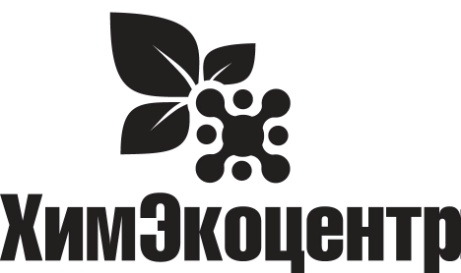 664005, г. Иркутск, ул. Маяковского, 2, оф. 6Тел. 8(3952)951966, e-mail:info@himcentre.ru web: www.himcentre.ruИНН 3812153694 КПП 381201001 ОГРН 1143850008060Bath Extra Средство усиленного действия для удаления ржавчины и минеральных отложений. Концентрат.Описание:Сильнокислотное чистящее средство. Удаляет водный и мочевой камень, ржавчину, известковые налеты, грязесолевые отложения.  Обладает сильным чистящим действием.Освежает поверхность. Легко смывается, не оставляя разводов. Экологически безопасно. Замерзает, после размораживания возможно изменение цвета и выпадение осадка, чистящие свойства сохраняются.Назначение:Применяется для кислотостойких поверхностей  - керамических, фаянсовых, полимерных и т.д. ВНИМАНИЕ! Не использовать на акриловых, эмалированных, хромированных, нержавеющих,  никелированных поверхностях (смесителях и т.д.), на глянцевой и глазурованной плитке, на мраморе.Область применения:Средство применяется для мойки унитазов, писсуаров, раковин в гигиенических (туалетных, ванных, душевых) и иных зонах, оборудования (отопительных систем и теплообменников, прессов, кондиционеров и пр.) в помещениях организаций общественного питания (столовых, баров, кафе, ресторанов), торговых и деловых центров, медицинских, образовательных и иных учреждений, спортивно-оздоровительных и культурно-досуговых сооружений, предприятий промышленности, гостиниц и вокзалов, и в быту.Способ применения:Проверить поверхность на кислотостойкость!1.	Для сантехники: нанести равномерным слоем на поверхность, растереть и смыть водой через 10 минут.  При необходимости обработку повторить.2.	Для оборудования и гигиенических зон: разбавить до 1:10-1:100 по степени загрязнения или использовать концентрат. Нанести на поверхность. Через 1-20 мин, растереть щеткой и обильно промыть водой.3.	Для мойки полов и стен: разбавить 1:20-1:50 по степени загрязнения.Основные характеристики:Состав:     вода, неорганические кислоты, НПАВ, КПАВ, парфюмерная композиция, красительЗначение pH (концентрат):	1,0Объем: 	 (бутылка),  (канистра)Меры предосторожности:Использовать резиновые перчатки и спецодежду.При попадании на кожу или в глаза обильно промыть их водой, обратиться к врачу.Не смешивать со щелочными средствами!Хранение:Хранить в плотно закрытой упаковке в сухом темном помещении отдельно от пищевых продуктов при температуре от +1 до +25оС. Беречь от детей.Срок годности: 24 месяца (соблюдать условия транспортировки и хранения).